招标公告为加强  北京一轻研究院职工食堂  项目规范化管理、降低 管理   成本，本着 “公开、公平、公正”的原则，我单位拟对北京一轻研究院  职工食堂承包  项目，面向社会公开招标。现发布招标公告，诚邀供应商参加，也欢迎单位全体员工推荐供应商。公告如下：一、项目名称：  北京一轻研究院职工食堂承包项目二、项目地点： 北京市通州区中关村科技园通州光机电一体化产业基地兴光四街5号三、项目期限：  2020年11月16日至2021的11月15日（从中标单位为我单位提供服务至服务结束）四、项目简介：每天为员工提供品种多样、安全、健康的早、午、晚餐，保障食物原材料可查询购买渠道、符合国家餐饮标准。（一）、早餐周一至周五7：00-8：20。早餐主食不少于3种，馅饼、烧饼、手抓饼、包子、油条、煎饼等；汤、粥类流食不少于3种，各类粥、豆浆、鸡蛋汤、疙瘩汤等；每日必备：鸡蛋、茶叶蛋、牛奶。（二）、午餐周一至周五11：30-13：00。午餐分为套餐和风味午餐。套餐：主食不少于2种：米饭、馒头、烙饼、红薯等，炒菜不少于6种两荤、两素、两半荤，汤或粥1种，水果或酸奶1种。风味午餐：面条、饺子、米线、麻辣烫等。午餐的食材成本价控制在20元。（三）晚餐周一至周五17:30-20:00。种类：风味晚餐和小炒。晚餐费用员工自付，晚餐指导价15到20元。（四）设备及固定资产：设备：一轻院为食堂承包商提供场地、炊具、餐具、用餐桌椅、餐盘碗筷、消毒柜、洗碗机、菜品留样柜等设备。一轻院承担食堂运营成本管理费用。中标单位需承担费用：水电费用：9元/吨，0.91元/kva.月。食堂人员住宿费用：附近公寓（参考价：3-4人间 2200元/月 ）。    食堂用工成本等。五、投标单位资质要求：	注册资本：   30   万元（含）以上；基本资格要求：投标人应具有独立订立合同的法人资格；最近三年没有发生骗取中标、无未解决的行政处罚、无异常经营信息、严重违纪的不良行为；经营状况良好，近  2  年有   3 项及以上大型项目经验的优先；行业基本资质要求：  餐饮卫生经营许可证 、从业人员健康证等。投标人中标后能够以北京一轻研究院的名义办理消防、卫生等食堂运营必要资质。资格预审资质文件的组成企业基本资质材料：附件（1）营业执照（副本）（三证合一）附件（2）一般纳税人相关证明 附件（3）银行开户许可证其他材料：附件（4）法定代表人授权委托书；附件（5）代理人身份证明附件（6）法人身份证明；行业基本资质材料：附件（7）  餐饮卫生经营许可证 、健康证、核酸证明                              注：以上资质文件全部提供经营资质类有效版本，全部资料复印件应加盖本企业公章（红章）；现行合作供应商须按要求提供相应的资质文件；4.菜单：报价单位需提供食堂运营期间的三餐食谱。（见附件9，按项目简介要求填写。）5.食堂图纸设计方案食堂结构可参考附件（8），报价单位亦可来我单位实际考察。6.报价单：（1）报价单需将 “报价含税单价、报价人、报价日期、联系电话等项目”填写齐全，并加盖公章（红章）。（2）报价单需对本次全部项目进行报价，部分报价视为无效报价；（3）报价单与投标文件分别密封；（封皮及密封条参考附件（9））6.其他要求：（1）所有资质文件一式二份；（2）资质文件全部装订整齐，在公告期结束前，邮寄至我单位指定地点、指定接收人处；（3）将资质文件组成里附件（1）～（8）项所列资质文件盖红章扫描件发送至我单位指定邮箱。七、开票要求：开具正规增值税普通发票，抬头与注册名称一致，不得中途更改，若有更改开票主体，我单位有权终止合同；八、保证金要求：（1）招标结束后，中标者交质保金贰万元整（小写：20000.00元）。合同终止且无争议后退回；（2）保证金收取账户：户名：北京一轻研究院开户行：华夏银行北京分行国贸支行 账号：10263000000721242开户行行号：304100042659九、其他要求：投标人应为单一独立主体，本次招标不接收联合体投标；十、公告期：  公告之日起至 2020 年 10 月 15日；十一、考察期： 考察时间：  10 月 15 日-  10月 19 日；考察内容：①书面审核资质文件；②实地或电话考察；③招标人认为有必要核实、确认的其他事项。十二、投标期：投标文件制作 10  月   12日--- 10  月 15  日十三、开标期    2020年 10月16日十四、联系方式：投标文件接收人邮箱及地址联 系 人：  马建   联系电话： 010-81508626 邮    箱：majian@bitri.cn 邮寄地址：北京市通州区中关村科技园通州光机电一体化产业基地兴光四街5号，北京一轻研究院  项目技术咨询联系人技术联系人：   马建      联系电话：     010-81508623               公告发布单位：  北京一轻研究院     公告发布日期：2020年10月12日    附件（1）：投标单位-企业营业执照副本附件（2）：投标单位-一般纳税人相关证明附件（3）：投标单位-银行开户许可证附件（4）：法定代表人授权书本授权书声明：注册于      （国家或地区的名称）  的  （公司名称）    （法定代表人姓名、职务）    代表本公司授权    （单位名称）       （被授权人的姓名、职务）    为本公司的合法代理人，就                       （项目名称）投标，以本公司名义处理一切与之有关的事务。	本授权书于           年       月       日签字生效， 特此声明。法定代表人签字：                                 被授权人签字：                                   投标意向人名称（加盖公章）：                      联系地址：                                       被授权人联系方式：                               被授权人邮箱：                                   附件（5）：代理人身份证明（身份证复印件）附件（6）：法定代表人身份证明书兹证明        为我单位法定代表人（被授权人），身份证号为              ，我公司确认其以下签章是真实有效的。法定代表人   签章（样本）                              单位公章：                             法定代表人签章：附件（7）：行业基本资质材料附件（8）：一轻院食堂平面图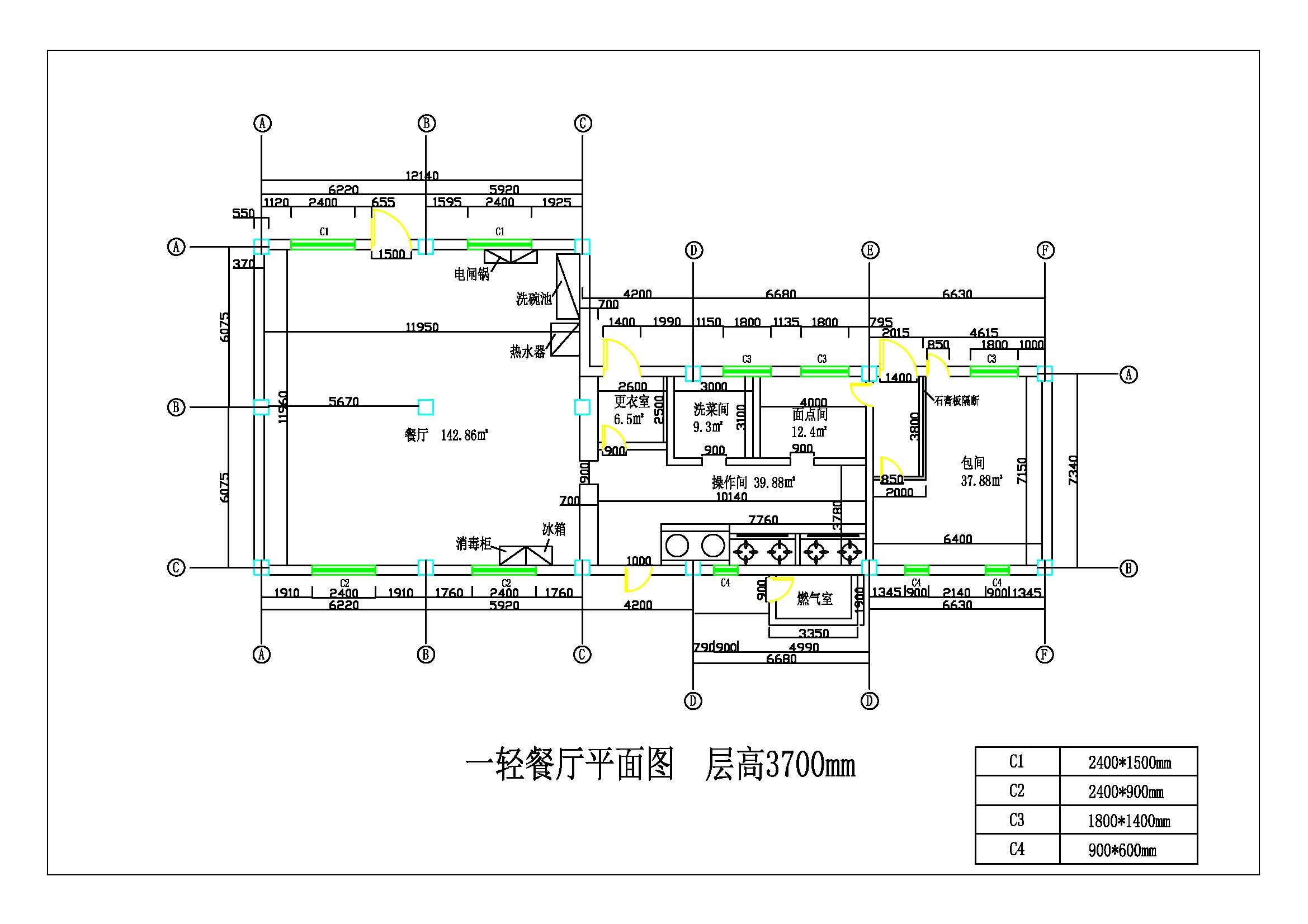 附件（9）：附件（10）投标文件封皮示例：（封皮贴于密封袋外）投  标  文  件致：北京一轻研究院                               项目  投标文件项目名称：                                    投标单位：                                    （盖章）法定代表人或其委托代理人：                  （签字或盖章）投标报价封皮示例：（封皮贴于密封袋外）报 价 单(另附解决方案）致：北京一轻研究院                               项目  报价单项目名称：                                    投标单位：                                    （盖章）法定代表人或其委托代理人：                  （签字或盖章）密封条粘于密封袋开口处并盖骑缝章,在开标前不得提前拆封正面反面一周食谱一周食谱一周食谱星期一早星期一中星期一晚星期二早星期二中星期二晚星期三早星期三中星期三晚星期四早星期四中星期四晚星期五早星期五中星期五晚单位公章                                                                             法定代表人密               封               条法定代表人                                                                           单位公章                                                                                             年    月    日封